Primorsko-goranska županija, Upravni odjel za prostorno uređenje, graditeljstvo i zaštitu okoliša, Odsjek za prostorno uređenje i graditeljstvo, temeljem odredbe čl. 116.  Zakona o gradnji (''Narodne novine'', br. 153/13), u postupku izdavanja građevinske dozvole, po zahtjevu investitora Hrvatske ceste d.o.o. Zagreb, Vončinina 3,P O Z I V Ainvestitora te vlasnike i nositelje drugih stvarnih prava na nekretnini za koju se izdaje građevinska dozvola, za zahvat u prostoru: rekonstrukciju dijela državne ceste D523 od raskrižja Šmrika do uklapanje u dionicu Sv.Kuzam-Križišće, na k.č. broj 2291/13, 2294/3, 2324/3, 2509/3, 2510/2, 2518/2, 2519/3, 2520/3, 2552/3, 2553/3, 2554/3, 2555/3, 2556/3, 2557/1, 2564/3, 2563/3, 2575/2, 2580/3, 2581/3, 2585/2, 2587/3, 2591/3, 2591/2, 2592/3, 2592/2, 2593/4, 2593/3, 2595/4, 2595/3, 2597/3, 2597/4, 2602/3, 2604/2, 2605/2, 2608/3, 2609/4, 2609/6 i 4144/3, k.o. KRALJEVICA, da izvrše uvid u spis radi izjašnjenja.Uvid u spis predmeta može izvršiti osoba koja dokaže da ima svojstvo stranke, osobno ili putem opunomoćenika, u prostorijama ovog Upravnog odjela, u Rijeci, Riva 10, I kat, soba 123, dana 29. travnja 2016. godine u vremenu od 8,30 do 10,00 sati. Lokacijska dozvola može se izdati iako se stranke ne odazovu pozivu.DOSTAVITI:1. Oglasna ploča upravnog tijela – 8 dana2. Mrežne stranice upravnog tijela3. Građevna čestica4. Spis, ovdje.-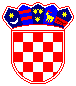 REPUBLIKA HRVATSKA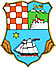 REPUBLIKA HRVATSKAREPUBLIKA HRVATSKAPRIMORSKO-GORANSKA ŽUPANIJAPRIMORSKO-GORANSKA ŽUPANIJAPRIMORSKO-GORANSKA ŽUPANIJAUPRAVNI ODJEL ZA PROSTORNO UREĐENJE, GRADITELJSTVO I ZAŠTITU OKOLIŠAUPRAVNI ODJEL ZA PROSTORNO UREĐENJE, GRADITELJSTVO I ZAŠTITU OKOLIŠAUPRAVNI ODJEL ZA PROSTORNO UREĐENJE, GRADITELJSTVO I ZAŠTITU OKOLIŠAKLASA:UP/I-361-03/16-06/2URBROJ:2170/1-03-01/2-16-6Rijeka,15. travnja 2016.